Almannamálaráðið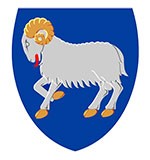 Fylgiskjal 1JavnteksturGaldandi orðingar í løgtingslógini samanbornar við broyttu orðingarnar í løgtingslógaruppskotinum.Dagfesting:7. desember 2018Mál nr.:18/01091Málsviðgjørt:Jákup Andrias KristiansenGaldandi orðingarLøgtingslógaruppskotið§ 13. Kommunurnar kunnu seta á stovn bústaðir til fólkapensjónistar eftir hesi lóg.Stk. 2. Bústaðir kunnu fevna um:Røktarheim.Eldrasambýli.Eldraíbúðir.Umlættingarpláss.Samdøgursendurvenjingarpláss.§ 13. Kommunurnar kunnu eftir hesi løgtingslóg seta á stovn bústaðir til fólkapensjónistar.Stk. 2. Bústaðir kunnu fevna um:Røktarheim,eldrasambýli,umlættingarpláss, ogsamdøgursendurvenjingarpláss.Stk. 3. Kommunurnar kunnu eftir hesi løgtingslóg eisini seta á stovn eldrabústaðir til borgarar, ið eru 3 ár frá fólkapensjónsaldri.